Die Aufgaben einer Netzwerkmoderation im Projekt Lernpotenziale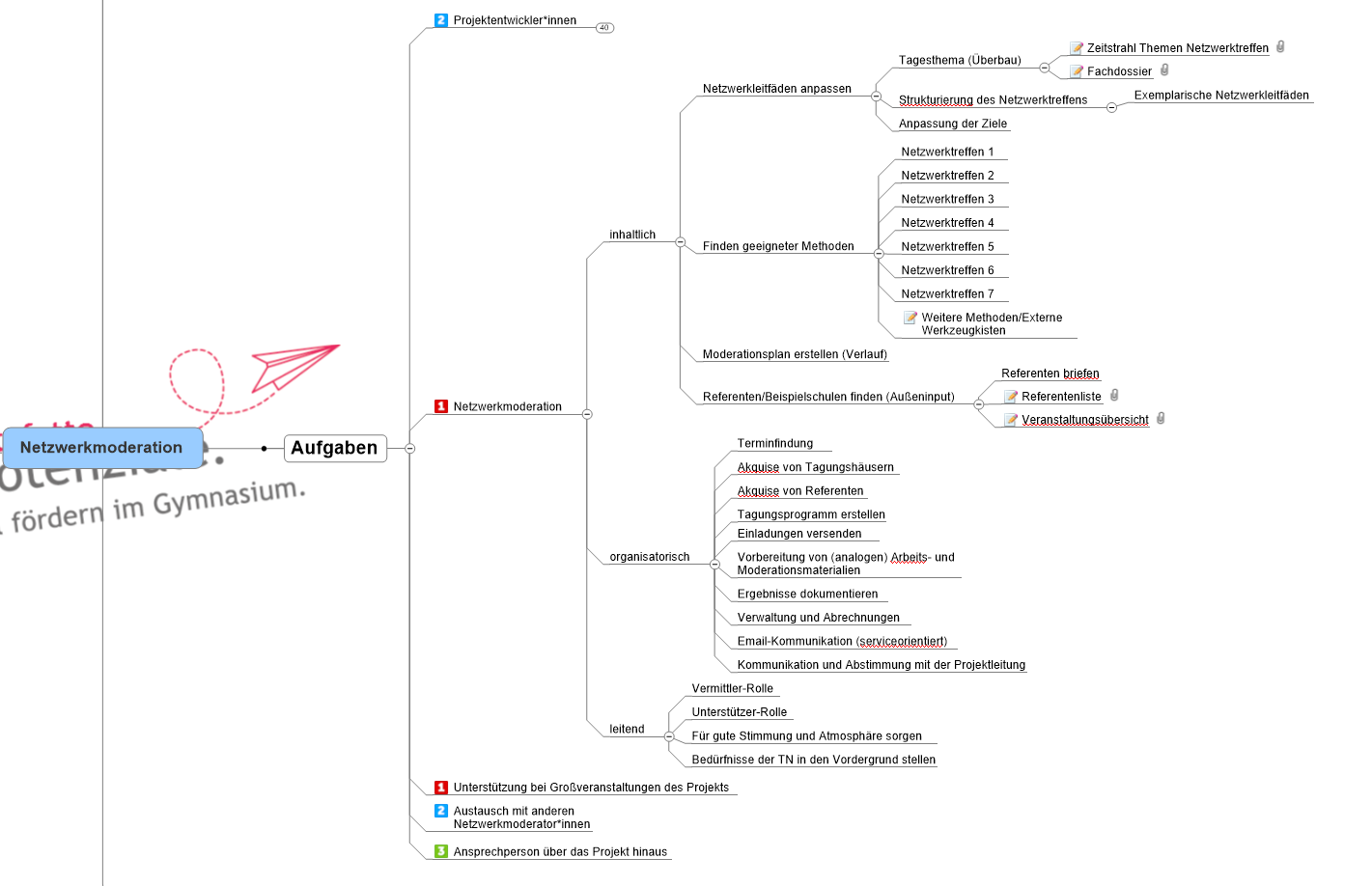 Aufgaben zur Organisation und Leitung: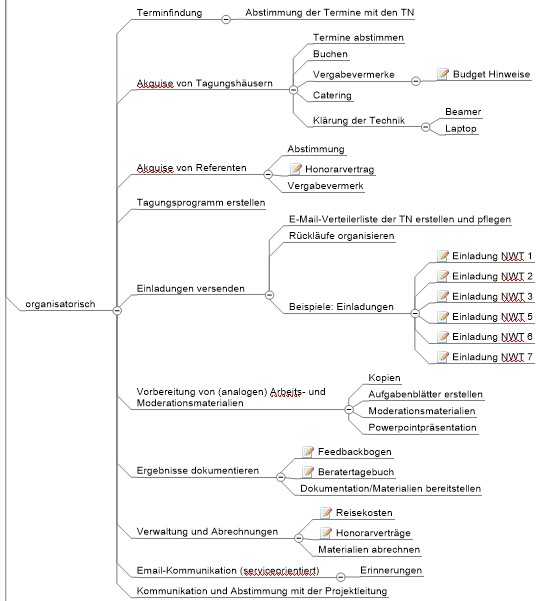 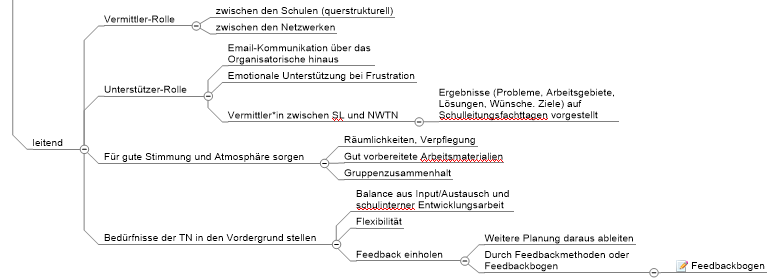 Übergreifende Aufgaben: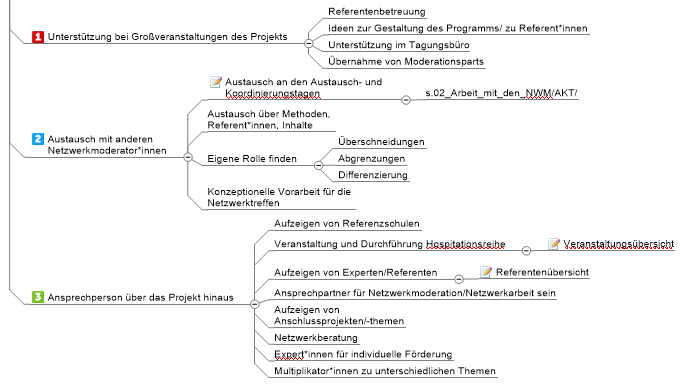 